Accelerated pubertal tempo in a 46,XY aromatase-deficient patientCostanzo Mariana 1, Garcia-Feyling José3, Saraco Nora1,2, Marino Roxana1, Pérez Garrido Natalia1, Touzon Maria Sol1, Viterbo Gisela1, Lazzati Juan Manuel1, Patiño Hellem Carolina1, Mattone Celeste1, Maceiras Mercedes1, Belgorosky Alicia1, 2, Guercio Gabriela 1,21 Servicio de Endocrinología, Hospital de Pediatría Garrahan, BuenosAires, Argentina2 Consejo Nacional de Investigaciones Científicas y Técnicas (CONICET), Argentina3 Hospital Regional de Concepción, Tucumán, ArgentinaCorresponding Author: Alicia Belgorosky, MD, PhD.  Servicio de Endocrinología, Hospital de Pediatría Garrahan, Combate. de los Pozos 1881, Buenos Aires, Argentina. C1245AAM. e-mail: abelgo12345@gmail.com. Phone: +5441143080034/Fax: +541143085325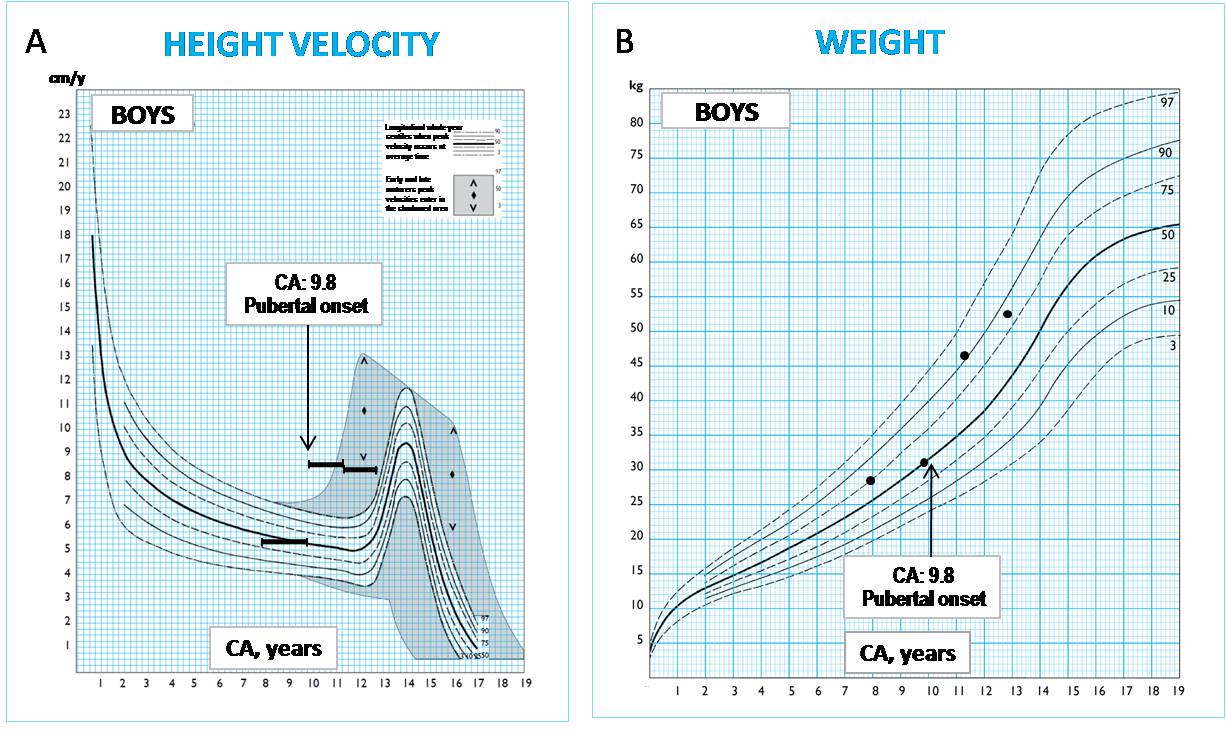 Supplementary Figure 1A Height velocity chart (International references, 43) 1B Weight chart (Argentinian references, 43). CA: chronological age. The onset of puberty is highlighted in boxes.